МиссияОПОП специальности 31.05.01 Лечебное дело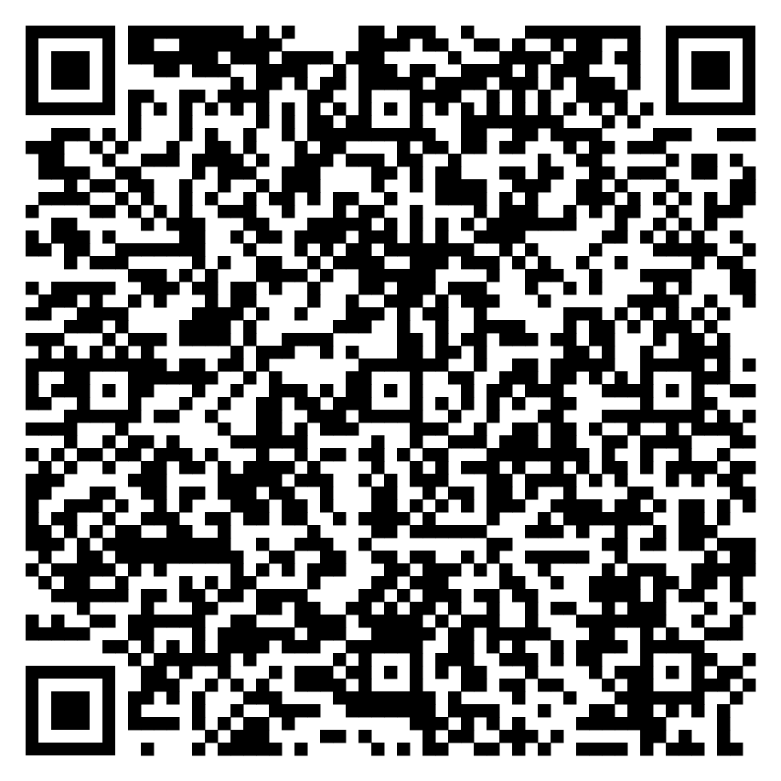 